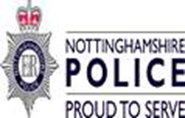 Early Police Alert to Schools                   The following is an early alert that a young person has been identified as being a pupil at your school who has been connected to a knife related or serious violence incident which has been reported to the Police.Name:                                                                                                                          DOB:                                                                                         School:                                                                                                 Offence:                                                                   Occurrence Number:                                                                                                                    Offence date:               Time:    As this is only an early alert of an incident, for more detailed and accurate information you must contact the Investigating Officer and not the sender of this email. Your Schools and Early Intervention Officer- SEIO will also be able to offer support and guidance: Investigating Officer:                                                                                                          Contact number:                                                                                                                                        Email:                                                     @nottinghamshire.pnn.police.ukCurrently open to Youth Justice Service:                          YJS worker:                                                     Contact number:                                                                                                                              The purpose of this early notification is for you to monitor the safeguarding and welfare of the young person, offer support, understand the context around any repercussions and to share information back with the police. Please speak with the investigating officer or SEIO before making any approach to the young person or parent.If the DSL speaks to the young person involved, subject to the alert, they MUST record what was said as it may need to be disclosed as third party material. OFFICIAL - SENSITIVE